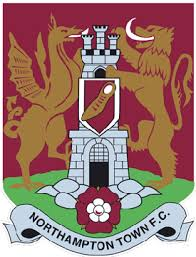 Head of Academy Sports Science & Medicine Job Title: 		Head of Academy Sports Science & Medicine  	Department:		Academy	 Location:		Moulton College/PTS Academy StadiumReporting to:		Academy Manager Hours of work:	Full time 	 			Closing Date:		24 February 2020Northampton Town FC are seeking a Head of Academy Sports Science & Medicine who will be reponsibile for the proviions of Sports Sicence and Medicine for all Academy players from U9-U18’s.RESPONSIBILITIES OF THE ROLE:To lead the delivery of the Sports Science & Medicine Programme for all academy age groups from U9-U18. To Lead Full Time Sports Scientist as required.To ensure that appropriate and comprehensive medical notes are completedTo ensure that coaching staff are made aware of all injuries sustained by players and the progress of such players at appropriate stages.To contribute towards the achievement of department KPI’sResponsible for ensuring the medical department is meeting EFL rules and mandatory requirements.To liaise on a regular basis with the first team medical staff to link academy players into the first team environment. To support the first team medical staff if needed and to support and manage the transition with the first and second-year professionals.To also be responsible to:The Academy Manager on medical matters affecting Academy playersThe Academy Coaches in relation to players, their injury status and prevention of injury strategiesEDUCATION/QUALIFICATIONSEssentialBSc (Hons) Degree in PhysiotherapyHCPC Registered PhysiotherapistFA Intermediate Trauma Medical Management in Football (ITMMIF) (Level 4) qualificationPrevious experience in a similar role within an elite pediatric sporting environmentBe able to communicate to the highest levelHave a flexible approach to workDemonstrates honesty, integrity, reliability and the ability to ensure confidentiality at all timeFriendly, well organized with the ability to multi-task and perform well under pressurePossess strong time management skills and have a flexible approach to workA commitment to continuing professional developmentDesirableCompleted FA Safeguarding Children WorkshopExperience of using PMA systemKnowledge of EPPP in relation to a Category 3 academyAdditional requirements that would be ideal but not a requirement for shortlisting. For example:Therapist experience within a football environmentHold a full driving licenseSAFEGUARDINGNorthampton Town FC is committed safeguarding and promoting the welfare of children and vulnerable adults. We are committed to safer recruitment throughout the company. An enhanced DBS check and the receipt of satisfactory references are a requirement of the role.This post requires Enhanced Criminal Records Checks and checks against the Barred Lists and is exempt from Rehabilitation of Offenders Act (1974).  Therefore, all convictions including spent convictions that have not been subject to filtering by the DBS should be declared. EQUAL OPPORTUNITIESNorthampton Town FC is committed to the principle of equal opportunity and its policies for recruitment, selection, training, development and promotion are designed to ensure that no job applicant receives less favourable treatment on the grounds of race, colour, nationality, religion or belief, sex, sexual orientation, marital status, age, ethnic and national origin, disability or gender reassignment. We support the Football League’s BAME project.Applicants must be eligible to live and work in the UK.APPLICATIONS PROCESS:To apply for the Head of Academy Sports Science & Medicine role please email julie.delauney@ntfc.co.uk Academy Operations Manager with a covering letter and a CV. Shortlisted candidates will be contacted for interviewClosing Date: 24 February 2020Interviews: Will be arranged upon receipt of applications